АдминистрацияДубовоовражного сельского поселенияСветлоярского муниципального района Волгоградской областиПОСТАНОВЛЕНИЕот 10.05.2011 г.	№ 57Об утверждении Положения о проверке достоверности и полноты сведений, предоставляемых гражданами, претендующими на замещение должностей муниципальной службы администрации Дубовоовражного сельского поселения и муниципальными служащими администрации Дубовоовражного сельского поселения, и соблюдения ограничений муниципальными служащими администрации Дубовоовражного сельского поселения.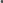 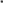 В соответствии с Федеральным законом от 25 декабря 2008 г. N 273-ФЗ ”О противодействии коррупции”, Федеральным законом от 02.03.2007 25-ФЗ ”О муниципальной службе в Российской Федерации”, руководствуясь Указом Президента Российской Федерации от 21 сентября 2009 года 1065 ”О проверке достоверности и полноты сведений, представляемых гражданами, претендующими на замещение государственных должностей Российской Федерации, и лицами, замещающими государственные должности Российской Федерации, и соблюдения ограничений лицами, замещающими государственные должности Российской Федерации”, Уставом Дубовоовражного сельского поселения.постановляю:Утвердить прилагаемое Положение о проверке достоверности и полноты сведений, представляемых гражданами, претендующими на замещение должностей муниципальной службы администрации Дубовоовражного сельского поселения, и муниципальными служащими администрации Дубовоовражного сельского поселения, и соблюдения ограничений муниципальными служащими администрации Дубовоовражного сельского поселения.Главному специалисту организующему работу с кадрами и муниципальной службы администрации Дубовоовражного сельского поселения Светлоярского муниципального района организовать работу по проверке сведений, представляемых гражданином при поступлении на муниципальную должность, и сведений, представляемых муниципальными служащими администрации Дубовоовражного сельского поселения, в соответствии с настоящим Положением.З. Контроль над исполнением настоящего постановления оставляю за собой.	Глава администрации 	Т.И.ГутороваУтверждено постановлением администрации Дубовоовражного сельского поселения от 10.05.201 1 г. 57ПОЛОЖЕНИЕО ПРОВЕРКЕ ДОСТОВЕРНОСТИ И ПОЛНОТЫ СВЕДЕНИЙ,ПРЕДСТАВЛЯЕМЫХ ГРАЖДАНАМИ, ПРЕТЕНДУЮЩИМИ НА ЗАМЕЩЕНИЕДОЛЖНОСТЕЙ МУНИЦИПАЛЬНОЙ СЛУЖБЫ АДМИНИСТРАЦИИДУБОВООВРАЖНОГО СЕЛЬСКОГО ПОСЕЛЕНИЯ, И МУНИЦИПАЛЬНЫМИСЛУЖАЩИМИ АДМИНИСТРАЦИИ ДУБОВООВРАЖНОГО СЕЛЬСКОГО ПОСЕЛЕНИЯ,И СОБЛЮДЕНИЯ ОГРАНИЧЕНИЙ МУНИЦИПАЛЬНЫМИ СЛУЖАЩИМИАДМИНИСТРАЦИИ ДУБОВООВРАЖНОГО СЕЛЬСКОГО ПОСЕЛЕНИЯНастоящее Положение о порядке проверки сведений, представляемых гражданином при поступлении на муниципальную должность, и сведений, представляемых муниципальными служащими администрации Светлоярского муниципального района, разработано в целях реализации Федерального закона от 25.12.2008 N 273-ФЗ ”О противодействии коррупции”, Указа Президента РФ от 18.05.2009 N 559 ”О представлении гражданами, претендующими на замещение должностей федеральной государственной службы, и федеральными государственными служащими сведений о доходах, об имуществе и обязательствах имущественного характера“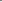 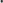 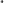 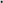 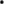 Проверка организуется с целью определения:достоверности сведений, сообщенных гражданином о себе при поступлении на муниципальную службу;соблюдения муниципальным служащим ограничений, установленных федеральным законодательством;З) достоверности сведений о доходах, имуществе и обязательствах имущественного характера муниципального служащего администрации Дубовоовражного сельского поселения .Организация и проведение проверки представляемых сведений осуществляется главным специалистом организующим работу с кадрами и муниципальной службы администрации Дубовоовражного сельского поселения на основании распоряжения главк Светлоярского муниципального района.З. Основанием для проверки является письменно оформленная информация:информация о представлении гражданином, поступающим на должность муниципальной службы, недостоверных и (или) неполных сведений, документов, полученная от правоохранительных органов, органов налоговой службы, судебных либо иных государственных органов;наличие в представленных документах подчисток, неоговоренных приписок, исправлений, повреждений, не позволяющих однозначно истолковать их содержание, если эти недостатки вызывают сомнение в подлинности указанных документов.Информация анонимного характера не может служить основанием для проверки.Проверка осуществляется в срок, не превышающий 60 дней со дня принятия решения о ее проведении. Срок проверки может быть продлен до 90 дней на основании решения, принятого главой Дубовоовражного сельского поселения.Главный специалист организующий работу с кадрами и муниципальной службы письменно извещает гражданина, в отношении которого проводится проверка, о начале ее проведения в З-дневный срок с момента принятия соответствующего решения.При осуществлении проверки главный специалист организующий работу с кадрами и муниципальной службы администрации или иное уполномоченное главой Дубовоовражного сельского поселения Светлоярского муниципального района должностное лицо администрации Дубовоовражного сельского поселения Светлоярского муниципального района вправе:а) по согласованию с главой Дубовоовражного сельского поселения проводить собеседование с гражданином, претендующим на замещение должности муниципальной службы, или муниципальным служащим администрации Дубовоовражного сельского поселения;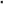 б) изучать представленные гражданином, претендующим на замещение должности муниципальной службы, или муниципальным служащим администрации Дубовоовражного сельского поселения дополнительные материалы, которые приобщаются к материалам проверки;в) получать от гражданина, претендующего на замещение должности муниципальной службы, или муниципального служащего администрации Дубовоовражного сельского поселения пояснения по представленным им материалам;г) направлять в установленном порядке запрос в органы прокуратуры Российской Федерации, иные федеральные государственные органы, государственные органы субъектов Российской Федерации, территориальные органы федеральных государственных органов, органы местного самоуправления, на предприятия, в учреждения, организации и общественные объединения (далее государственные органы и организации) об имеющихся у них сведениях: о доходах, об имуществе и обязательствах имущественного характера гражданина, претендующего на замещение должности муниципальной службы, или муниципального служащего администрации Дубовоовражного сельского поселения, его супруги (супруга) и несовершеннолетних детей; о достоверности и полноте сведений, представленных гражданином в соответствии с нормативными правовыми актами Российской Федерации; о соблюдении лицом, замещающим должность муниципальной службы администрации Дубовоовражного сельского поселения, установленных ограничений;д) наводить справки у физических лиц и получать от них информацию с их согласия.8. В запросе, предусмотренном подпунктом ”г” пункта 7 настоящего Положения, указываются:а) фамилия, имя, отчество руководителя государственного органа или организации, в которые направляется запрос;б) нормативный правовой акт, на основании которого направляется запрос;в) фамилия, имя, отчество, дата и место рождения, место регистрации, жительства и (или) пребывания, должность и место работы (службы) гражданина, претендующего на замещение должности муниципальной службы, или муниципального служащего администрации Дубовоовражного сельского поселения, его супруги (супруга) и несовершеннолетних детей, сведения о доходах, об имуществе и обязательствах имущественного характера которых проверяются, гражданина, представившего сведения в соответствии с нормативными правовыми актами Российской Федерации, полнота и достоверность которых проверяются либо лица, замещающего должность муниципальной службы, в отношении которого имеются сведения о несоблюдении им установленных ограничений•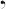 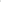 г) содержание и объем сведений, подлежащих проверке;д) срок представления запрашиваемых сведений;е) фамилия, инициалы и номер телефона исполнителя, подготовившего запрос;ж) другие необходимые сведения.Руководителям государственных органов и организаций, в адрес которых поступил запрос, рекомендуется организовать исполнение запроса в соответствии с федеральными законами и иными нормативными правовыми актами Российской Федерации и представить запрашиваемую информацию в срок, указанный в запросе.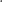 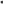 Главный специалист организующий работу с кадрами и муниципальной службы Дубовоовражного сельского поселения Светлоярского муниципального района обеспечивает проведение в случае обращения гражданина, претендующего на замещение должности муниципальной службы, или муниципального служащего администрации Дубовоовражного сельского поселения беседы с ним, в ходе которой он должен быть проинформирован о том, какие сведения, представляемые им в соответствии с настоящим Положением, и соблюдение каких установленных ограничений подлежат проверке, в течение семи рабочих дней со дня получения обращения гражданина, претендующего на замещение должности муниципальной службы, или муниципального служащего администрации Дубовоовражного сельского поселения, а при наличии уважительной причины в срок, согласованный с гражданином или муниципальным служащим администрации Дубовоовражного сельского поселения.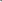 По окончании проверки главный специалист организующий работу с кадрами и муниципальной службы обязан ознакомить гражданина, претендующего на замещение должности муниципальной службы, или муниципального служащего администрации Дубовоовражного сельского поселения с результатами проверки с соблюдением законодательства Российской Федерации о государственной тайне.Граждане, претендующие на замещение должности муниципальной службы, или муниципальные служащие администрации Дубовоовражного сельского поселения вправе:а) давать пояснения в письменной форме:в ходе проверки;по результатам проверки;б) представлять дополнительные материалы и давать по ним пояснения в письменной форме;в) обращаться в администрацию Дубовоовражного сельского поселения с подлежащим удовлетворению ходатайством о проведении с ними беседы.Пояснения, указанные в пункте 13 настоящего Положения, приобщаются к материалам проверки.На период проведения проверки муниципальный служащий администрации Дубовоовражного сельского поселения может быть отстранен от замещаемой должности на срок, не превышающий 60 дней со • дня принятия решения о ее проведении. Указанный срок может быть продлен до 90 дней лицом, принявшим решение о проведении проверки.На период отстранения муниципального служащего от замещаемой должности денежное содержание по замещаемой им должности сохраняется.Главный специалист организующий работу с кадрами и муниципальной службы представляет главе Дубовоовражного сельского поселения доклад о результатах проверки.При установлении в ходе проверки обстоятельств, свидетельствующих о представлении муниципальным служащим недостоверных или неполных сведений о доходах, об имуществе и обязательствах имущественного характера и о несоблюдении им требований о предотвращении или урегулировании конфликта интересов, не соблюдал ограничения, установленные федеральным законодательством, либо требований к служебному поведению, главный специалист организующий работу с кадрами и муниципальной службы администрации готовит и направляет соответствующую информацию главе Дубовоовражного сельского поселения для принятия решения о вынесении на рассмотрение комиссии по соблюдению требований к служебному поведению муниципального служащего администрации Дубовоовражного сельского поселения и урегулированию конфликта интересов.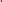 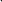 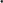 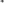 Все документы проверки, в том числе и представленные гражданином, в отношении которого проводится проверка, относятся к конфиденциальной информации и приобщаются к личному делу данного служащего по мере их получения (представления).По результатам проводимой комиссией по соблюдению требований к служебному поведению муниципального служащего администрации Дубовоовражного сельского поселения и урегулированию конфликта интересов проверки председатель комиссии представляет главе Дубовоовражного сельского поселения заключение (либо копию протокола), содержащее сведения о выявленных в ходе проверки данных и обоснованные выводы о подтверждении достоверности или неподтверждении достоверности проверяемых сведений и документов. Заключение доводится до сведения гражданина, в отношении которого проводилась проверка, в З-дневный срок с момента его составления и приобщается к личному делу гражданина.В случае выявления в результате проверки обстоятельств препятствующих поступлению гражданина на муниципальную службу гражданину письменно высылается сообщение о причинах отказа за подписью главы Дубовоовражного сельского поселения.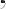 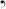 В случае выявления в результате проверки представления муниципальным служащим неполных или недостоверных сведений или документов глава Дубовоовражного сельского поселения принимает решение о привлечении муниципального служащего к дисциплинарной ответственности.В случае выявления в результате . проверки обстоятельств препятствующих нахождению муниципального служащего на муниципальной службе, глава принимает решение об увольнении муниципального служащего с муниципальной должности.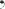 При установлении в результате проверки обстоятельств, свидетельствующих о наличии признаков совершения преступления или административного правонарушения, начальник отдела кадров и муниципальной службы готовит и представляет имеющуюся информацию за подписью главы в правоохранительные органы.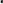 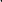 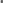 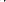 Главный специалист организующий работу с кадрами и муниципальной службы несет персональную ответственность за соблюдение установленного настоящим Положением порядка проверки сведений, представляемых гражданином при поступлении на муниципальную должность, и сведений, представляемых муниципальными служащими администрации Дубовоовражного сельского поселения.Главный специалист организующий работу с кадрами и муниципальной службы, муниципальные служащие, осуществляющие по поручению главы проверку представляемых гражданином сведений, несут ответственность за разглашение полученной в ходе проверки конфиденциальной информации.